							GD – COLECTARE / TRATARE 2023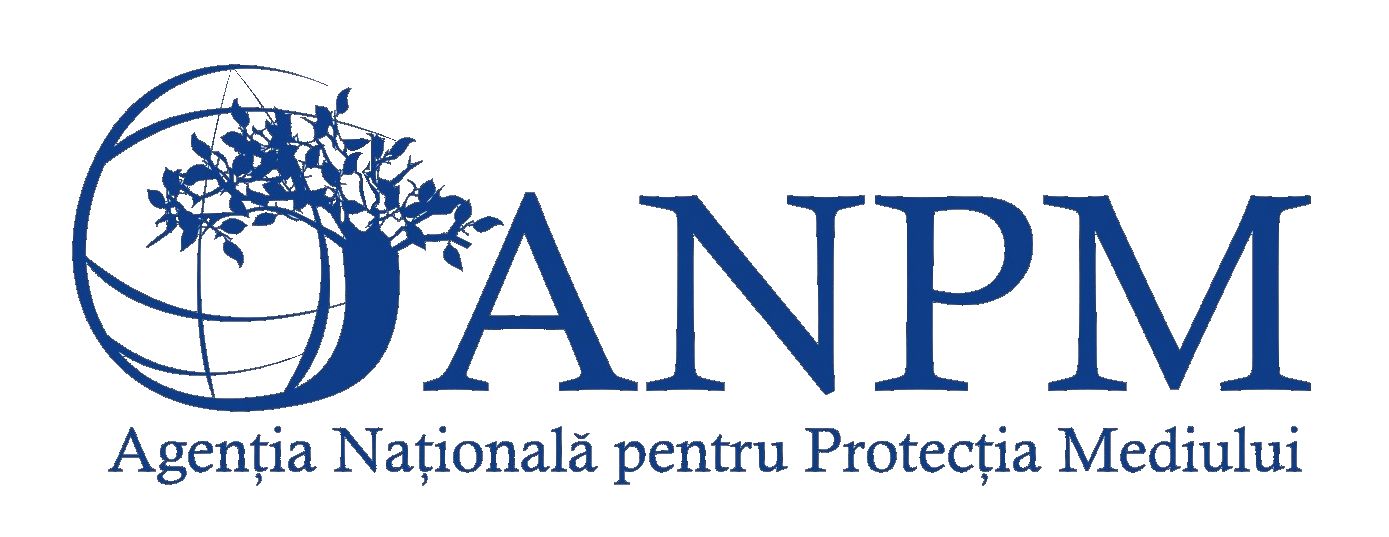 Colectarea de date privind colectarea deşeurilor în vederea reciclăriiA. DATE DE IDENTIFICARECap. 1 COLECTAREA DEŞEURILOR Tabel 1 Colectare a deseurilor1) se înscrie codul deşeului conform Listei Deşeurilor din Deciziei Comisiei 2014/955/UE; pentru deşeurile periculoase, codurile vor conţine şi  “ * “ .2) se va înscrie dacă deşeurile sunt colectate de la persoane fizice, de la operatori economici generatori sau de la operatori economici colectori / intermediari3) se înscrie codul conform legii 211/2011 privind regimul deseurilorCORELATIE: Cap. 1 tab. 1 col. 3 + Cap. 1 tab. 1 col. 4 = Cap.1 tab 1 col. 5 + Cap. 1 tab. 1 col. 7 +  Cap. 1 tab. 1 col. 9  pentru fiecare cod de deseuTabel 2 Dezmembrare a deseurilor colectate1)  se înscrie codul deşeului conform Listei Deşeurilor din Deciziei Comisiei 2014/955/UE;;  pentru deşeurile periculoase, codurile vor conţine şi  “ * “ .2) )  se înscrie codul conform legii 211/2011 privind regimul deseurilorCORELATIE: Cap. 1 tab. 2 col. 2 + Cap. 1 tab. 2 col. 3 = Cap.1 tab 2 col. 4 + Cap.1 tab 2 col. 6 + Cap. 1 tab. 2 col. 8 pentru fiecare           cod de deseuSuma deseurilor provenite din activitatea de dezmembrare trebuie sa fie egala cu greutatea VSU din documentele de inmatriculare in cazul unui VSU complet, iar in caul unui VSU incomplet trebuie sa fie egala cu suma maselor la receptia VSU determinata prin cantarire.Tabel 3 Generarea deseurilor fara deseurile colectate si dezmembrate1)  se înscrie codul deşeului conform Listei Deşeurilor din Deciziei Comisiei 2014/955/UE;;  pentru deşeurile periculoase, codurile vor conţine şi  “ * “ .2) )  se înscrie codul conform legii 211/2011 privind regimul deseurilorCORELATIE: Cap. 1 tab. 3 col. 2 + Cap. 1 tab.3 col. 3 = Cap. 1 tab 3 col. 4 + Cap.1 tab 3 col. 6 + Cap. 1 tab. 3 col. 8 pentru fiecare cod de deseuCap. 2 GESTIONAREA DEŞEURILOR COLECTATE/GENERATE/DEZMEMBRATE Tabel 1 Valorificarea deşeurilor colectate/generate/dezmembrate - Se vor preciza operatorii  economici (contractanţi) care preiau deşeurile spre valorificare1)  se înscrie codul deşeului conform Listei Deşeurilor din Deciziei Comisiei 2014/955/UE;;  pentru deşeurile periculoase, codurile vor conţine şi  “ * “ .2) )  se înscrie codul conform legii 211/2011 privind regimul deseurilorCORELATIE: Suma Cap1.Tab1.Col5 (Colectare) + Suma pe Cap1.Tab2.Col4 (Dezmembrare) + Suma Cap1.Tab3.Col4 (Generare) = Suma Cap2.Tab1.Col5 pentru fiecare cod deseu + cod valorificareTabel 2 Eliminarea deşeurilor colectate/generate/dezmembrate - Se vor preciza operatorii  economici (contractanţi) care preiau deşeurile spre eliminare1)  se înscrie codul deşeului conform Listei Deşeurilor din Deciziei Comisiei 2014/955/UE;;  pentru deşeurile periculoase, codurile vor conţine şi  “ * “ .2) )  se înscrie codul conform legii 211/2011 privind regimul deseurilorCORELATIE: Suma Cap1.Tab1.Col7 (Colectare) + Suma pe Cap1.Tab2.Col6 (Dezmembrare) + Suma Cap1.Tab3.Col6 (Generare) = Cap2.Tab2.Col5 pentru fiecare cod deseu + cod eliminareColectarea de date are ca bază legală Legea 211/2011 privind regimul deşeurilor și Decizia Comisiei 2014/955/UE de modificare a Deciziei 2000/532/CE de stabilire a unei liste de deșeuri în temeiul Directivei 2008/98/CE a Parlamentului European și a Consiliului care prevede că atât unităţile economice care generează  deşeuri, cât şi unităţile economice autorizate să desfăşoare activităţi de colectare, transport, depozitare temporară, valorificare şi eliminare a deşeurilor, au obligaţia să ţină o evidenţă a gestiunii acestora şi să transmită autorităţilor publice teritoriale pentru protecţia mediului datele centralizate anual, asupra gestiunii deşeurilor.Ai fost nregistrat cu urmtoarele date:Ai fost nregistrat cu urmtoarele date:Ai fost nregistrat cu urmtoarele date:Ai fost nregistrat cu urmtoarele date:Corectai eventualele erori:Corectai eventualele erori:Corectai eventualele erori:Cod FISCAL (Cod Unic de Identificare)   |__|__|__|__|__|__|__|__|__|__|Denumirea unităţii.………………………………………………………………………………….Adresă: Localitate………….…………………..........Sector…Strada……………………………Nr. …........…Bloc……....….Scara…............Ap…..................Cod poştal …………......Judeţ ………………………………….......................................... cod  SIRUTA  |__|__|Telefon……………………… Fax…………………. E-mail………………………………………Forma de proprietate la sfârşitul anului de referinţă  (1)        Cod   |__|__|          Activitatea principală exercitată – Clas CAEN Rev.2    (2)     |__|__|__|__|Coordonate (stereo 70)        X…………            Y………..Cod FISCAL (Cod Unic de Identificare)   |__|__|__|__|__|__|__|__|__|__|Denumirea unităţii.………………………………………………………………………………….Adresă: Localitate………….…………………..........Sector…Strada……………………………Nr. …........…Bloc……....….Scara…............Ap…..................Cod poştal …………......Judeţ ………………………………….......................................... cod  SIRUTA  |__|__|Telefon……………………… Fax…………………. E-mail………………………………………Forma de proprietate la sfârşitul anului de referinţă  (1)        Cod   |__|__|          Activitatea principală exercitată – Clas CAEN Rev.2    (2)     |__|__|__|__|Coordonate (stereo 70)        X…………            Y………..Cod FISCAL (Cod Unic de Identificare)   |__|__|__|__|__|__|__|__|__|__|Denumirea unităţii.………………………………………………………………………………….Adresă: Localitate………….…………………..........Sector…Strada……………………………Nr. …........…Bloc……....….Scara…............Ap…..................Cod poştal …………......Judeţ ………………………………….......................................... cod  SIRUTA  |__|__|Telefon……………………… Fax…………………. E-mail………………………………………Forma de proprietate la sfârşitul anului de referinţă  (1)        Cod   |__|__|          Activitatea principală exercitată – Clas CAEN Rev.2    (2)     |__|__|__|__|Coordonate (stereo 70)        X…………            Y………..Cod FISCAL (Cod Unic de Identificare)   |__|__|__|__|__|__|__|__|__|__|Denumirea unităţii.………………………………………………………………………………….Adresă: Localitate………….…………………..........Sector…Strada……………………………Nr. …........…Bloc……....….Scara…............Ap…..................Cod poştal …………......Judeţ ………………………………….......................................... cod  SIRUTA  |__|__|Telefon……………………… Fax…………………. E-mail………………………………………Forma de proprietate la sfârşitul anului de referinţă  (1)        Cod   |__|__|          Activitatea principală exercitată – Clas CAEN Rev.2    (2)     |__|__|__|__|Coordonate (stereo 70)        X…………            Y………..Cod FISCAL (Cod Unic de Identificare)   |__|__|__|__|__|__|__|__|__|__|Denumirea unităţii .................…………………………………………….………………..…......Adresă:Țară............ Localitate…………….…………………Sector…..Strada……………………Nr. ……Bloc……….Scara…................Ap……...................Cod poştal …………Judeţ …………………………….........................................cod  SIRUTA    |__|__|Telefon…………….....…Fax…………………….E-mail………………………………………...Forma de proprietate la sfârşitul anului de referinţă (1)     Cod    |__|__|       Activitatea principală exercitată – Clas CAEN Rev. 1             |__|__|__|__|Activitatea principală exercitată – Clas CAEN Rev. 2   (2)     |__|__|__|__|Activitati secundare – Clasa CAEN Rev 2 (2) .........................................................................Coordonate (stereo 70)        X…………            Y………..Cod FISCAL (Cod Unic de Identificare)   |__|__|__|__|__|__|__|__|__|__|Denumirea unităţii .................…………………………………………….………………..…......Adresă:Țară............ Localitate…………….…………………Sector…..Strada……………………Nr. ……Bloc……….Scara…................Ap……...................Cod poştal …………Judeţ …………………………….........................................cod  SIRUTA    |__|__|Telefon…………….....…Fax…………………….E-mail………………………………………...Forma de proprietate la sfârşitul anului de referinţă (1)     Cod    |__|__|       Activitatea principală exercitată – Clas CAEN Rev. 1             |__|__|__|__|Activitatea principală exercitată – Clas CAEN Rev. 2   (2)     |__|__|__|__|Activitati secundare – Clasa CAEN Rev 2 (2) .........................................................................Coordonate (stereo 70)        X…………            Y………..Cod FISCAL (Cod Unic de Identificare)   |__|__|__|__|__|__|__|__|__|__|Denumirea unităţii .................…………………………………………….………………..…......Adresă:Țară............ Localitate…………….…………………Sector…..Strada……………………Nr. ……Bloc……….Scara…................Ap……...................Cod poştal …………Judeţ …………………………….........................................cod  SIRUTA    |__|__|Telefon…………….....…Fax…………………….E-mail………………………………………...Forma de proprietate la sfârşitul anului de referinţă (1)     Cod    |__|__|       Activitatea principală exercitată – Clas CAEN Rev. 1             |__|__|__|__|Activitatea principală exercitată – Clas CAEN Rev. 2   (2)     |__|__|__|__|Activitati secundare – Clasa CAEN Rev 2 (2) .........................................................................Coordonate (stereo 70)        X…………            Y………..Note:                                                                                                                                                                               B.  Detalii despre unitate:Note:                                                                                                                                                                               B.  Detalii despre unitate:Note:                                                                                                                                                                               B.  Detalii despre unitate:Note:                                                                                                                                                                               B.  Detalii despre unitate:Note:                                                                                                                                                                               B.  Detalii despre unitate:Note:                                                                                                                                                                               B.  Detalii despre unitate:Note:                                                                                                                                                                               B.  Detalii despre unitate:(1) Forma de proprietate (tip capital)CodCodCodintegral de stat10capital privat românesc şi capital strǎin3232majoritar de stat (capital de stat >50%)20integral strǎinǎ6060majoritar privat (capital privat >50%)capital integral privat românesc2531public de interes naional i local (instituţii şi unitǎţi de interes public)7070(2) Activitatea principală exercitată (clasa CAEN Rev. 2) se determină potrivit Clasificării Activitilor din Economia Naional, aprobată prin HG nr. 656/1997 şi actualizată prin ordinul Preşedintelui INS nr. 337/20.04.2007.(2) Activitatea principală exercitată (clasa CAEN Rev. 2) se determină potrivit Clasificării Activitilor din Economia Naional, aprobată prin HG nr. 656/1997 şi actualizată prin ordinul Preşedintelui INS nr. 337/20.04.2007.(2) Activitatea principală exercitată (clasa CAEN Rev. 2) se determină potrivit Clasificării Activitilor din Economia Naional, aprobată prin HG nr. 656/1997 şi actualizată prin ordinul Preşedintelui INS nr. 337/20.04.2007.(2) Activitatea principală exercitată (clasa CAEN Rev. 2) se determină potrivit Clasificării Activitilor din Economia Naional, aprobată prin HG nr. 656/1997 şi actualizată prin ordinul Preşedintelui INS nr. 337/20.04.2007.(2) Activitatea principală exercitată (clasa CAEN Rev. 2) se determină potrivit Clasificării Activitilor din Economia Naional, aprobată prin HG nr. 656/1997 şi actualizată prin ordinul Preşedintelui INS nr. 337/20.04.2007.Tip deşeuri colectate 1)Sursa de colectare 2)Stoc la începutul anului (pentru deşeurile colectate)- tone-Cantitate deşeuri colectate - tone-Cantitatea valorificata  din deseul colectat (fara deseurile generate)- tone -Cod de valorificare 3)Cantitatea eliminata din deseul colectat (fara deseurile generate)- tone -Cod de eliminare 3)Stoc la sfârşitul anului (pentru deşeurile colectate)- tone-123456789Tip de deseuri  provenite  din dezmembrari 1)Stoc la începutul anului (pentru deseurile provenite  din dezmembrari)- tone-Cantitate deşeuri provenite  din dezmembrari- tone-Cantitatea valorificata  (pentru deseurile provenite  din dezmembrari)- tone -Cod de valorificare 2)Cantitatea eliminata (pentru deseuile provenite  din dezmembrari)- tone -Cod de eliminare 2)Stoc la sfârşitul anului (pentru deseurile provenite  din dezmembrari)- tone-12345678Cod deseu generat(fara deseurile colectate si dezmembrate) 1)Stoc la inceput de an pentru deseul generat (fara deseurile colectate si dezmembrate) - tone-Cantitate deseu generat (fara deseurile colectate si dezmembrate)  - tone-Cantitatea valorificata  din deseul generat (fara deseurile colectate si dezmembrate)- tone -Cod de valorificare 2)Cantitatea eliminata din deseul generat (fara deseurile colectate si dezmembrate)- tone -Cod de eliminare 2)Stoc la sfarsit de an pentru deseul generat(fara deseurile colectate si dezmembrate)- tone -12345678Nr. crt.Tip operator (Intern, Extern, PF)Numele unităţii care preia deşeul spre valorificareCodul FISCAL al unităţii care preia deşeul spre valorificareŢaraDenumire localitateJudeţulCod SIRUTA judeţTipul deşeului(cod)1)Cantitatea preluată (tone)Cod valorificare2)Nr. crt.Tip operator (Intern, Extern, PF)A1BCD234512Nr. crt.Tip operator (Intern, Extern, PF)Numele unităţii care preia deşeul spre eliminareCodul FISCAL al unităţii care preia deşeul spre eliminareŢaraDenumire localitateJudeţulCod SIRUTA judeţTipul deşeului(cod) 1)Cantitatea preluată (tone)Cod eliminare2)Nr. crt.Tip operator (Intern, Extern, PF)A1BCD234512